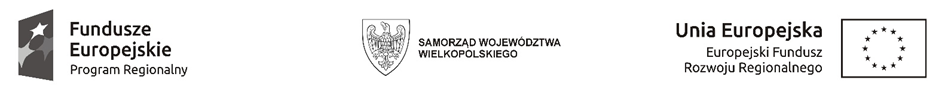 WCPIT/EA/381-72/2023Poznań, 06.09.2023 r.Uczestnicy postępowaniaDotyczy: postępowania o zamówienie publiczne w trybie podstawowym, o którym mowa w art. 275 pkt. 1 ustawy „Prawo zamówień publicznych” pn. „Dostawa zestawu do badań ergospirometrycznych z cykloergometrem z kompletem akcesoriów pomiarowych”	Zgodnie z art. 284 ust. 2 ustawy Prawo Zamówień Publicznych z dnia 11 września 2019 r. (Dz. U. z 2022 r. poz. 1079 ze zm.) zwanej dalej Pzp, Wielkopolskie Centrum Pulmonologii i Torakochirurgii SP ZOZ udziela wyjaśnień dotyczących Specyfikacji Warunków Zamówienia.Pytania i odpowiedzi:1. Zestaw przepływomierzy (z uwagi na zużycie 4-5 szt.) do pomiaru prędkości i objętości przepływu oddechowego (1 podstawowy + 3 zapasowe)Zakładamy w domyśle, że Zamawiający ma na uwadze przepływomierze wielorazowego użytku.Czy Zamawiający dopuści system z przepływomierzami jednorazowymi  (w zestawie 100szt. przepływomierzy jednorazowych) z możliwością dokupienia przepływomierzy wielorazowych?Odpowiedź:Zamawiający nie dopuszcza możliwości zaoferowania systemu z przepływomierzami jednorazowymi  (w zestawie 100szt. przepływomierzy jednorazowych) z możliwością dokupienia przepływomierzy wielorazowych.Zamawiający pozostawia zapisy SWZ bez zmian.
2.  Gaz kalibracyjny do analizatora  - min 10  litrówMając na względzie małe zużycie gazu w oferowanym systemie ergospoirometrycznym  wymagana ilość gazy jest nieuzasadniona z uwagi na przekroczenie terminu przydatności mieszanki gazów kalibracyjnych do użytku.  Przekroczenie terminu przydatności gazu skutkuje wadliwą kalibracją systemu z uwagi na na zjawisko rozwarstwienia gazów w butli.Czy Zamawiający dopuści system z butlą zalecaną przez producenta wystarczającą na eksploatację systemu w ciągu 2 lat?Odpowiedź:Zamawiający pozostawia zapisy SWZ bez zmian.